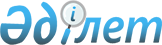 "Басым дақылдар өндiрудi субсидиялау арқылы өсiмдiк шаруашылығының шығымдылығын және өнім сапасын арттыруды, жанар-жағармай материалдарының және көктемгi егіс пен егiн жинау жұмыстарын жүргiзу үшін қажеттi басқа да тауарлық-материалдық құндылықтардың құнын және ауыл шаруашылығы дақылдарын қорғалған топырақта өңдеп өсіру шығындарының құнын субсидиялау қағидаларын бекіту туралы" Қазақстан Республикасы Ауыл шаруашылығы министрінің міндетін атқарушының 2015 жылғы 27 ақпандағы № 4-3/177 бұйрығына өзгерістер енгізу туралы
					
			Күшін жойған
			
			
		
					Қазақстан Республикасы Премьер-Министрінің орынбасары – Қазақстан Республикасы Ауыл шаруашылығы министрінің 2017 жылғы 23 маусымдағы № 263 бұйрығы. Қазақстан Республикасының Әділет министрлігінде 2017 жылғы 7 тамызда № 15453 болып тіркелді. Күші жойылды - Қазақстан Республикасы Ауыл шаруашылығы министрінің 2020 жылғы 25 мамырдағы № 181 бұйрығымен
      Ескерту. Күші жойылды – ҚР Ауыл шаруашылығы министрінің 25.05.2020 № 181 (алғашқы ресми жарияланған күнінен кейін күнтізбелік он күн өткен соң қолданысқа енгізіледі) бұйрығымен.

      РҚАО-ның ескертпесі!
Осы бұйрықтың қолданысқа енгізілу тәртібін 3-т.  қараңыз
      БҰЙЫРАМЫН:
      1. "Басым дақылдар өндiрудi субсидиялау арқылы өсiмдiк шаруашылығының шығымдылығын және өнім сапасын арттыруды, жанар-жағармай материалдарының және көктемгi егіс пен егiн жинау жұмыстарын жүргiзу үшін қажеттi басқа да тауарлық-материалдық құндылықтардың құнын және ауыл шаруашылығы дақылдарын қорғалған топырақта өңдеп өсіру шығындарының құнын субсидиялау қағидаларын бекіту туралы" Қазақстан Республикасы Ауыл шаруашылығы министрінің міндетін атқарушының 2015 жылғы 27 ақпандағы № 4-3/177 бұйрығына (Нормативтік құқықтық актілерді мемлекеттік тіркеу тізілімінде № 11094 болып тіркелген, 2015 жылғы 8 маусымда "Әділет" ақпараттық-құқықтық жүйесінде жарияланған) мынадай өзгерістер енгізілсін:
      көрсетілген бұйрықпен бекітілген Басым дақылдар өндiрудi субсидиялау арқылы өсiмдiк шаруашылығының шығымдылығын және өнім сапасын арттыруды, жанар-жағармай материалдарының және көктемгi егіс пен егiн жинау жұмыстарын жүргiзу үшін қажеттi басқа да тауарлық-материалдық құндылықтардың құнын және ауыл шаруашылығы дақылдарын қорғалған топырақта өңдеп өсіру шығындарының құнын субсидиялау қағидаларында:
      2-тармақ алып тасталсын;
      3-тармақтың екінші бөліміс мынадай редакцияда жазылсын:
      "Басым ауыл шаруашылығы дақылдарының тізбесі мен субсидиялар нормаларын Министрлікке келісуге берген кезде субсидиялардың белгіленген нормасын негіздейтін (ғылыми және ғылыми-техникалық қызмет саласында аккредитациясы бар және Қазақстан Республикасының резиденттері болып табылатын аграрлық бейінді ғылыми ұйымдармен келісілген әрбір субсидияланатын дақыл бойынша шығындар есептемелері), сондай-ақ басым ауыл шаруашылығы дақылдарының тізбесі мен субсидиялар нормаларының облыстың, республикалық маңызы бар қаланың, астананың кәсіпкерлер палатасымен және қоғамдық кеңесімен келісілгенін растайтын құжаттар қоса беріледі.";
      4-тармақ мынадай редакцияда жазылсын:
      "4. Субсидиялар ауыл шаруашылығы тауарын өндірушілерге (бұдан әрі – ауылшартауарөндіруші) және (немесе) ауыл шаруашылығы кооперативтеріне (бұдан әрі – ауылшаркооперативі) жыл сайын осы Қағидаларда белгiленген тәртiпке сәйкес ағымдағы жылы шеккен, басым дақылдарды және ауыл шаруашылығы дақылдарын қорғалған топырақта өндіру және өткен жылғы желтоқсанда шеккен шығындарды ішінара өтеуге де субсидия төленетін майлы дақылдарды өндіру шығындарын ішінара өтеуге бөлiнедi.";
      6-тармақтың 1) тармақшасы келесі мазмұнда жазылсын:
      "1) майлы дақылдар бойынша – қайта өңдеу кәсіпорнына қайта өңдеуге тапсырылған немесе өзінің қайта өңдеу құрылымдарына қайта өңдеуге өткізілген майлы дәндердің 1 тоннасына 100 %.";
      8-тармақ мынадай редакцияда жазылсын:
      "8. Ауылшартауарөндірушілер және (немесе) ауылшаркооперативтері осы Қағидалардың 7-тармағында көрсетілген мерзімдерде өтiнiмді:
      бөлімге не "Азаматтарға арналған үкімет" мемлекеттік корпорациясы" коммерциялық емес акционерлік қоғамына қағаз түрінде;
      не "электрондық үкіметтің" веб-порталы арқылы электрондық түрде береді.";
      9-тармақ келесі редакцияда жазылсын:
      "9. Өнімнің 1 тоннасына субсидиялар алу үшін ауылшартауарөндірушілер және (немесе) ауылшаркооперативтері өтінімде қосымша:
      қайта өңдеу кәсіпорнымен жасалған ауыл шаруашылығы өнімін тапсыру туралы шарттардың;
      қайта өңдеу кәсіпорны мен ауылшартауарөндіруші немесе ауылшаркооперативі арасында ауыл шаруашылығы өнімін қабылдап тапсыруды растайтын құжат және (немесе) қайта өңдеу кәсіпорны шеккен шығындарын (өтінім беру сәтіне) растайтын төлем құжаттарының;
      майлы тұқымды меншікті шағын цехтарында қайта өңдеген кезде – ауылшартауарөндірушінің немесе ауылшаркооперативінің құрылымдық бөлімшелері арасында олардың басшылары қол қойған майлы тұқымды қабылдап тапсыруды растайтын құжат бар болуына қатысты мәліметтерді көрсетеді.";
      13-тармақтың бірінші бөлімі келесі редакцияда жазылсын:
      "13. Бөлiм ауылшартауарөндіруші және (немесе) ауылшаркооперативі ұсынған құжаттардың негiзiнде бес жұмыс күні iшiнде субсидиялар алуға арналған тiзiмдi жасайды және облыстың (республикалық маңызы бар қаланың, астананың) ауыл шаруашылығы басқармасына (бұдан әрі – басқарма) субсидиялар алуға арналған тізімді ұсынады.";
      Қағидаларға 2 және 5-қосымшалар осы бұйрыққа 1 және 2-қосымшаларға сәйкес жаңа редакцияда жазылсын.
      2. Қазақстан Республикасы Ауыл шаруашылығы министрлігінің Егіншілік департаменті заңнамада белгіленген тәртіппен:
      1) осы бұйрықтың Қазақстан Республикасы Әділет министрлігінде мемлекеттік тіркелуін;
      2) осы бұйрықтың мемлекеттік тіркелген күнінен бастап күнтізбелік он күн ішінде оның қазақ және орыс тілдеріндегі көшірмелерін қағаз және электрондық түрде ресми жариялау және Қазақстан Республикасы Нормативтік құқықтық актілерінің эталондық бақылау банкіне енгізу үшін "Республикалық құқықтық ақпарат орталығы" шаруашылық жүргізу құқығындағы республикалық мемлекеттік кәсіпорнына жіберілуін;
      3) осы бұйрықтың мемлекеттік тіркелгеннен кейін күнтізбелік он күн ішінде оның көшірмесінің мерзімді баспа басылымдарына ресми жариялауға жіберілуін;
      4) осы бұйрықтың Қазақстан Республикасы Ауыл шаруашылығы министрлігінің интернет-ресурсында орналастырылуын қамтамасыз етсін.
      3. Осы бұйрық 2018 жылғы 1 қаңтардан бастап қолданысқа енгізілетін 1-тармақтың  алтыншы және жетінші абзацтарын қоспағанда, алғашқы ресми жарияланған күнінен кейін қолданысқа енгізіледі.
      "КЕЛІСІЛДІ"
      Қазақстан Республикасының
      Ақпарат және коммуникациялар министрі 
      ________________ Д. Абаев 
      2017 жылғы 26 маусым
      "КЕЛІСІЛДІ"
      Қазақстан Республикасының
      Қаржы министрі 
      _____________ Б. Сұлтанов 
      2017 жылғы 11 шілде
      "КЕЛІСІЛДІ"
      Қазақстан Республикасының
      Ұлттық экономика министрі
      ___________ Т. Сүлейменов 
      2017 жылғы 10 шілде Басым дақылдарды және ауыл шаруашылығы дақылдарын қорғалған топырақта өңдеп өсіру шығындарын ішінара өтеуге субсидиялар алуға арналған өтінім
      ____________________________________________________________ негізінде әрекет ететін
                              (құрылтай құжаты)
      ________________________________________________________________________________
      ________________________________________________________________________________
            (ауыл шаруашылығы тауарын өндіруші немесе ауыл шаруашылығы кооперативі)
      атынан бірінші басшы ____________________________________________________________
                                    (тегі, аты, әкесінің аты (бар болса), лауазымы)
      ________________________________________________________________________________
      мынадай алқапта ауыл шаруашылығы дақылдарының төмендегідей түрлерін өсіру үшін 
      субсидия бөлуді сұрайды:
      _________________ гектар (тонна)*             _______________________ 
          (алаңы, көлемі)                                           (дақыл) 
      _________________ гектар (тонна)*             _______________________ 
          (алаңы, көлемі)                                           (дақыл)
      _________________ гектар (тонна)*             _______________________ 
          (алаңы, көлемі)                                           (дақыл)
      * - керегінің асты сызылсын
      Ескертпе:
      * өтінім берушіден көрсетілген құжаттардың түпнұсқаларын және көшірмелерін талап етуге жол берілмейді;
      ** "Қазақстан Республикасының кейбір заңнамалық актілеріне заңды тұлғаларды мемлекеттік тіркеу және филиалдар мен өкілдіктерді есептік тіркеу мәселелері бойынша өзгерістер мен толықтырулар енгізу туралы" 2012 жылғы 24 желтоқсандағы Қазақстан Республикасының Заңы қолданысқа енгізілгенге дейін берілген заңды тұлғаны (филиалды, өкілдікті) мемлекеттік (есептік) тіркеу (қайта тіркеу) туралы куәлік заңды тұлғаның қызметі тоқтатылғанға дейін жарамды болып табылады;
      *** ағымдағы шот ашқан немесе оның реквизиттері өзгерген жағдайда, ауыл шаруашылығы тауарын өндіруші және ауыл шаруашылығы кооперативі өтінімге қоса ағымдағы шоттың бар екендігі туралы екінші деңгейдегі банк немесе ұлттық почта операторы анықтамасының түпнұсқасын береді.
      Ұсынылған ақпараттың дұрыстығын растаймын және дұрыс емес мәліметтер ұсынғаным үшін Қазақстан Республикасы заңнамасына сәйкес жауапкершілік туралы хабардармын.
      Басшы       ______      __________________________________________________
                  (қолы)                   (тегі, аты, әкесінің аты (бар болса))
      Мөрдің орны (бар болса) 
      20__ жылғы "__"_____________
      Өтінім 20__ жылғы "__"_____________ қарауға қабылданды.
      _________ ________________________________________________________________
       (қолы)          (өтінішті қабылдаған жауапты адамның тегі, аты, әкесінің аты (бар болса)
      "Бекітемін"
Басқарма басшысы
_________________________________________
(тегі, аты, әкесінің аты (бар болса), қолы, мөрі)
20___жылғы "___" _________ _____________ облысы бойынша басым ауыл шаруашылығы дақылдарын субсидиялауға ____ жылы бөлінген бюджеттік қаражаттың игерілуі жөніндегі жиынтық ақпарат Субсидия алған шаруашылық жүргізуші субъектілердің саны
      кестенің жалғасы
					© 2012. Қазақстан Республикасы Әділет министрлігінің «Қазақстан Республикасының Заңнама және құқықтық ақпарат институты» ШЖҚ РМК
				
      Қазақстан Республикасы
Премьер-Министрінің орынбасары –
Қазақстан Республикасының
Ауыл шаруашылығы министрі

А. Мырзахметов
Қазақстан Республикасы
Премьер-Министрінің
Орынбасары –
Қазақстан Республикасы
Ауыл шаруашылығы
министрінің
2017 жылғы 23 маусымдағы
№ 263 бұйрығына
1-қосымшаБасым дақылдар өндiрудi
субсидиялау арқылы өсiмдiк
шаруашылығының
шығымдылығын және өнім
сапасын арттыруды, жанар-
жағармай материалдарының
және көктемгi егіс пен егiн
жинау жұмыстарын жүргiзу
үшін қажеттi басқа да тауарлық-
материалдық құндылықтардың
құнын және ауыл шаруашылығы
дақылдарын қорғалған
топырақта өңдеп өсіру
шығындарының құнын
субсидиялау қағидаларына
2-қосымшаНысан__________________________
 ауданының (облыстық маңызы
бар қаланың, республикалық маңызы бар қаланың, астананың)
ауыл шаруашылығы бөлімі (басқармасы)
№
Деректер көзі*
Қажетті мәліметтер
Деректер
1
2
3
4
1.
Мемлекеттік тіркеу (қайта тіркеу) туралы куәлік** немесе анықтама – заңды тұлға үшін 
тіркеу нөмірі
1.
Мемлекеттік тіркеу (қайта тіркеу) туралы куәлік** немесе анықтама – заңды тұлға үшін 
тіркелген күні
1.
Мемлекеттік тіркеу (қайта тіркеу) туралы куәлік** немесе анықтама – заңды тұлға үшін 
атауы
1.
Мемлекеттік тіркеу (қайта тіркеу) туралы куәлік** немесе анықтама – заңды тұлға үшін 
орналасқан жері
1.
Мемлекеттік тіркеу (қайта тіркеу) туралы куәлік** немесе анықтама – заңды тұлға үшін 
мемлекеттік тіркелген күні
1.
Мемлекеттік тіркеу (қайта тіркеу) туралы куәлік** немесе анықтама – заңды тұлға үшін 
кім берді
2.
Жеке басын куәландыратын құжат – жеке тұлға үшін
жеке басын куәландыратын құжат нөмірі
2.
Жеке басын куәландыратын құжат – жеке тұлға үшін
ЖСН
2.
Жеке басын куәландыратын құжат – жеке тұлға үшін
кім берді
2.
Жеке басын куәландыратын құжат – жеке тұлға үшін
берілген күні
3.
Жер учаскесіне арналған сәйкестендіру және (немесе) құқық белгілейтін құжат
акт нөмірі
3.
Жер учаскесіне арналған сәйкестендіру және (немесе) құқық белгілейтін құжат
кадастрлық нөмірі
3.
Жер учаскесіне арналған сәйкестендіру және (немесе) құқық белгілейтін құжат
барлық алаңы, гектар
3.
Жер учаскесіне арналған сәйкестендіру және (немесе) құқық белгілейтін құжат
оның ішінде шабындық
3.
Жер учаскесіне арналған сәйкестендіру және (немесе) құқық белгілейтін құжат
нысаналы мақсаты 
3.
Жер учаскесіне арналған сәйкестендіру және (немесе) құқық белгілейтін құжат
сәйкестендіру құжатының нөмірі және берілген күні, кім берді 
3.
Жер учаскесіне арналған сәйкестендіру және (немесе) құқық белгілейтін құжат
жер пайдаланушының атауы 
4.
Ағымдағы шоттың бар екендiгi туралы екінші деңгейдегі банктiң немесе ұлттық почта операторының анықтамасы***
ЖСН/БСН
4.
Ағымдағы шоттың бар екендiгi туралы екінші деңгейдегі банктiң немесе ұлттық почта операторының анықтамасы***
Кбе
4.
Ағымдағы шоттың бар екендiгi туралы екінші деңгейдегі банктiң немесе ұлттық почта операторының анықтамасы***
Банктің немесе почта операторының деректемелері:
Банктің немесе почта операторының атауы:
4.
Ағымдағы шоттың бар екендiгi туралы екінші деңгейдегі банктiң немесе ұлттық почта операторының анықтамасы***
БСК
4.
Ағымдағы шоттың бар екендiгi туралы екінші деңгейдегі банктiң немесе ұлттық почта операторының анықтамасы***
ЖСК
4.
Ағымдағы шоттың бар екендiгi туралы екінші деңгейдегі банктiң немесе ұлттық почта операторының анықтамасы***
БСН
4.
Ағымдағы шоттың бар екендiгi туралы екінші деңгейдегі банктiң немесе ұлттық почта операторының анықтамасы***
Кбе
5.
Қайта өңдеу кәсіпорнымен жасалған ауыл шаруашылығы өнімін тапсыру туралы шарт
нөмірі
5.
Қайта өңдеу кәсіпорнымен жасалған ауыл шаруашылығы өнімін тапсыру туралы шарт
салыстырып тексеру актісі
5.
Қайта өңдеу кәсіпорнымен жасалған ауыл шаруашылығы өнімін тапсыру туралы шарт
өнім көлемі, тоннамен
6.
Ауыл шаруашылығы тауарын өндіруші немесе ауыл шаруашылығы кооперативі мен қайта өңдеу кәсіпорны арасындағы ауыл шаруашылығы өнімін тапсыруды растайтын құжат
нөмірі
6.
Ауыл шаруашылығы тауарын өндіруші немесе ауыл шаруашылығы кооперативі мен қайта өңдеу кәсіпорны арасындағы ауыл шаруашылығы өнімін тапсыруды растайтын құжат
салыстырып тексеру актісі
6.
Ауыл шаруашылығы тауарын өндіруші немесе ауыл шаруашылығы кооперативі мен қайта өңдеу кәсіпорны арасындағы ауыл шаруашылығы өнімін тапсыруды растайтын құжат
өнім көлемі, тоннамен
7.
Қайта өңдеу кәсіпорнының жұмсаған шығындарын (өтінім беру сәтіне) растайтын төлем құжаттары
нөмірі және берілген күні
7.
Қайта өңдеу кәсіпорнының жұмсаған шығындарын (өтінім беру сәтіне) растайтын төлем құжаттары
қайта өңдеу кәсіпорнының атауы
7.
Қайта өңдеу кәсіпорнының жұмсаған шығындарын (өтінім беру сәтіне) растайтын төлем құжаттары
қайта өңдеу кәсіпорнының тұрған жерінің мекенжайы
8.
Ауыл шаруашылығы тауарын өндірушінің немесе ауыл шаруашылығы кооперативінің құрылымдық бөлімшелері арасындағы майлы тұқымды тапсыруды растайтын құжат
нөмірі
8.
Ауыл шаруашылығы тауарын өндірушінің немесе ауыл шаруашылығы кооперативінің құрылымдық бөлімшелері арасындағы майлы тұқымды тапсыруды растайтын құжат
берілген күні
8.
Ауыл шаруашылығы тауарын өндірушінің немесе ауыл шаруашылығы кооперативінің құрылымдық бөлімшелері арасындағы майлы тұқымды тапсыруды растайтын құжат
майлы дақыл көлемі, тоннамен
9.
Жылжымайтын мүлiктi мемлекеттiк тiркеу жөнiндегi уәкiлеттi органның жылыжайдың болуы мен жұмыс алаңы туралы техникалық паспорты (қорғалған топырақта көкөніс өндірумен айналысатын ауылшартауарынөндірушілер үшін)
мекенжайы
9.
Жылжымайтын мүлiктi мемлекеттiк тiркеу жөнiндегi уәкiлеттi органның жылыжайдың болуы мен жұмыс алаңы туралы техникалық паспорты (қорғалған топырақта көкөніс өндірумен айналысатын ауылшартауарынөндірушілер үшін)
кадастрлық нөмірі
9.
Жылжымайтын мүлiктi мемлекеттiк тiркеу жөнiндегi уәкiлеттi органның жылыжайдың болуы мен жұмыс алаңы туралы техникалық паспорты (қорғалған топырақта көкөніс өндірумен айналысатын ауылшартауарынөндірушілер үшін)
түгендеу нөмірі
9.
Жылжымайтын мүлiктi мемлекеттiк тiркеу жөнiндегi уәкiлеттi органның жылыжайдың болуы мен жұмыс алаңы туралы техникалық паспорты (қорғалған топырақта көкөніс өндірумен айналысатын ауылшартауарынөндірушілер үшін)
нысаналы мақсаты
9.
Жылжымайтын мүлiктi мемлекеттiк тiркеу жөнiндегi уәкiлеттi органның жылыжайдың болуы мен жұмыс алаңы туралы техникалық паспорты (қорғалған топырақта көкөніс өндірумен айналысатын ауылшартауарынөндірушілер үшін)
қор санаты
10.
Ауыл шаруашылығы кооперативiнiң анықтамасы (бар болса)
нөмірі және берілген күні
10.
Ауыл шаруашылығы кооперативiнiң анықтамасы (бар болса)
кооператив атауыҚазақстан Республикасы
Премьер-Министрінің
Орынбасары –
Қазақстан Республикасы
Ауыл шаруашылығы
министрінің
2017 жылғы 23 маусымдағы
№ 263 бұйрығына
2-қосымшаБасым дақылдар өндiрудi
субсидиялау арқылы өсiмдiк
шаруашылығының
шығымдылығын және өнім
сапасын арттыруды, жанар-
жағармай материалдарының
және көктемгi егіс пен егiн
жинау жұмыстарын жүргiзу
үшін қажеттi басқа да тауарлық-
материалдық құндылықтардың
құнын және ауыл шаруашылығы
дақылдарын қорғалған
топырақта өңдеп өсіру
шығындарының құнын
субсидиялау қағидаларына
2-қосымшаНысан
Р/с №
Ауыл шаруашылығы дақылдары
Егістік алаң, мың гектар
Сатып алынған немесе қайта өңдеуге өткізілген өнім көлемі, тоннамен
1 гектарға субсидиялау нормасы, теңге
1 тоннаға субсидиялау нормасы, теңге
Бөлінген субсидияның көлемі, мың теңге
Игерілген, мың теңге
1
2
3
4
5
6
7
8
Жиыны
Акционерлік қоғамдар
Акционерлік қоғамдар
Жауапкершілігі шектеулі серіктестіктер
Жауапкершілігі шектеулі серіктестіктер
бірлік
мың теңге
бірлік
мың теңге
1
2
3
4
5
Ұсақ (300 гектарға дейін)
Орта (300-1000 гектар)
Ірі (1000 гектардан астам)
Шаруа қожалықтары
Шаруа қожалықтары
Өндірістік кооперативтер
Өндірістік кооперативтер
Басқа шаруашылық жүргізуші субъектілер
Басқа шаруашылық жүргізуші субъектілер
бірлік
мың теңге
бірлік
мың теңге
бірлік
мың теңге
6
7
8
9
10
11